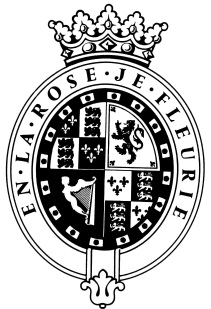 GOODWOODThe RoleThe Helpdesk Engineer will be part of the IT Helpdesk and report to the IT Technical Manager.Purpose of the roleTo resolve support tickets relating to hardware and software used by the 450 users around the Goodwood Estate.Key responsibilitiesTroubleshooting all elements of IT hardware and software, desktops and networkEnsuring all incidents, problems and requests and loggedTaking ownership of user issues and proactively resolving them in a timely mannerProblem diagnosis and resolution of software and hardware faultsLiaising with the IT Engineering team to escalate tickets accordinglyWhat do you need to be successful? Experience of:Active DirectoryMicrosoft Office 2007, 2010, 2013 & 2016Microsoft Operating Systems both desktop and serversMicrosoft ExchangeVMWareVeeamMacs, iPhones and iPads1+ years direct work experience in a Helpdesk environment1+ years Active Directory administrationExperience in operating in a busy IT department supporting a large user baseQualities you will possessPassion for what you doPositive and friendly with a “can do attitude”Attention to detail Ability to prioritise and organiseProactiveTake responsibility for yourselfExceptional interpersonal skills, with a focus on listening and questioningConfident to make decisions and to stand by themGood negotiation and influencing skillsExcellent communicatorA sense of fun!About usAt Goodwood, we celebrate our 300-year history as a quintessentially English Estate, in modern and authentic ways delivering extraordinary and engaging experiences.  Our setting, 12,000 acres of West Sussex countryside and our story both play significant roles in Goodwood’s success.  What really sets us apart is our people.  It is their passion, enthusiasm and belief in the many things we do that makes us the unique, luxury brand we are.Passionate PeopleIt takes a certain sort of person to flourish in such a fast-paced, multi-dimensional environment like Goodwood.  We look for talented, self-motivated and enthusiastic individuals who will be able to share our passion for providing the “world’s leading luxury experience.”Our ValuesThe Real Thing	       Daring Do 		  Obsession for Perfection    Sheer Love of LifeEach role is assigned a level against our expected behaviour.  Your role levels are set out below.We employ meticulous attention to detail to create experiences, as they should be.  We are honest and open.We don't mind breaking the rules to create the best possible experiences. We will take tough decisionsIt’s a team thing – everybody mucks in to make things happen. We're madly passionate about what we doWe want to make everyone feel special by loving what we do.BEHAVIOURLEVELThink Customer2Communication & Trust2Taking Personal Responsibility1Encouraging Excellence & Commercial Success1Working Together1